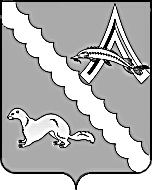 ДУМА АЛЕКСАНДРОВСКОГО РАЙОНАТОМСКОЙ ОБЛАСТИРЕШЕНИЕО внесении  изменений в Порядок предоставления межбюджетных трансфертов из бюджета муниципального образования «Александровский район» бюджетам сельских поселенийВ целях приведения действующего Порядка предоставления межбюджетных трансфертов из бюджета муниципального образования «Александровский район» бюджетам сельских поселений, утвержденного решением Думы Александровского района от 20.09.2018 № 213, в соответствие с Бюджетным кодексом Российской Федерации,Дума Александровского района РЕШИЛА:1.Внести в Порядок предоставления межбюджетных трансфертов из бюджета муниципального образования «Александровский район» бюджетам сельских поселений, утвержденный решением Думы Александровского района от 20.09.2018 № 213, следующие изменения:абзац первый пункта 8 главы 2 признать утратившим силу;абзац второй пункта 8 главы 2 изложить в следующей редакции:«Дотации на выравнивание бюджетной обеспеченности поселений представляются из бюджета муниципального района поселениям, входящим в состав Александровского района Томской области, в соответствии с настоящим Порядком, принимаемым в соответствии с требованиями Бюджетного кодекса Российской Федерации и соответствующими законами Томской области. Финансовый отдел Администрации Александровского района заключает с главами сельских поселений, получающих дотации на выравнивание бюджетной обеспеченности поселений из бюджета муниципального района, соглашения, которыми предусматриваются меры по социально-экономическому развитию и оздоровлению муниципальных финансов поселений, в соответствии с порядком, утвержденным Администрацией Томской области.»;абзац пятый пункта 8 главы 2 после слов «Томской области» добавить словами «в соответствии с методикой расчета и распределения дотаций на выравнивание бюджетной обеспеченности поселений из бюджета муниципального района, утвержденной Законом Томской области от 14.10.2005 № 191-ОЗ "О наделении органов местного самоуправления отдельными государственными полномочиями по расчету и предоставлению дотаций бюджетам поселений Томской области за счет средств областного бюджета".»;абзац седьмой пункта 8 главы 2 изложить в следующей редакции:«Дотации на выравнивание бюджетной обеспеченности поселений из бюджета муниципального района формируются:за счет собственных доходов бюджета муниципального района;за счет субвенций, полученных из областного бюджета на исполнение органами местного самоуправления муниципальных районов государственных полномочий по расчету и предоставлению дотаций поселениям.».2.Настоящее решение вступает в силу с даты его официального опубликования (обнародования).26.12.2019                                                   № 302 с. Александровскоес. АлександровскоеЗаместитель председателя  Думы Александровского района          Глава Александровского района                                  Е.В. Руденков                                           В.П. Мумбер